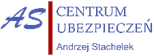 WYPOWIEDZENIE UMOWY UBEZPIECZENIA OC ROLNIKÓW* / BUDYNKÓW ROLNICZYCH* na koniec okresu odpowiedzialności…………………………………………………………………………………………………..Imię i Nazwisko /Nazwa Firmy (PESEL, REGON)…………………………………………………………………………………………………..Adres (kod pocztowy, miejscowość, ulica, nr domu/mieszkania)…………………………………………………………………………………………………..Numer telefonu, adres e-mail…………………………………………………………………………………………………..Adres gospodarstwa rolnego/budynków rolniczych…………………………………………………………………………………………………..Towarzystwo Ubezpieczeń, Numer polisy…………………………………………………………………………………………………..Okres UbezpieczeniaJa niżej podpisany, zgodnie z art. 46 ust. 1* i art. 62 ust 1* Ustawy z dnia 22 maja 2003 r . o ubezpieczeniach obowiązkowych, Ubezpieczeniowym Funduszu Gwarancyjnym i Polskim Biurze Ubezpieczycieli Komunikacyjnych (Dz. U. z 2003 r . Nr 124 poz.1152 z późn. zm.) wypowiadam umowę obowiązkowego ubezpieczenia odpowiedzialności cywilnej rolników/budynków rolniczych.Zawartą dnia ………………………………………………………. Miejscowość Data ………………………………………………….Czytelny podpis…………………………………………………….. * - niepotrzebne skreślić (Skutkiem wypowiedzenia będzie to, że umowa ubezpieczenia OC rolników/ budynków rolniczych będzie trwała do końca okresu, na jaki została zawarta, jednakże nie nastąpi automatyczne zawarcie następnej umowy na kolejne 12 miesięcy.)        CENTRUM UBEZPIECZEŃ ,,AS” ANDRZEJ STACHELEK 12-200 PISZ UL. W.POLSKIEGO 5 12-230 BIAŁA PISKA UL.DOLNA 2D 12-250 ORZYSZ UL. W.POLSKIEGO 8 TEL: 510-967-885 email: ubezpieczeniapisz@wp.pl